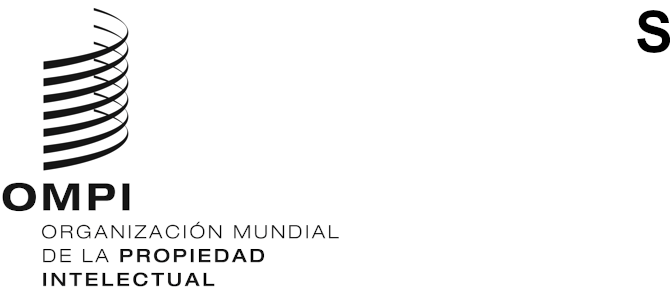 WIPO/GRTKF/IC/45/2ORIGINAL: INGLÉSfecha: 16 DE NOVIEMBRE DE 2022Comité Intergubernamental sobre Propiedad Intelectual y Recursos Genéticos, Conocimientos Tradicionales y Folclore Cuadragésima quinta sesiónGinebra, 5 a 9 de diciembre de 2022ACTUALIZACIÓN DE LA LISTA DE ORGANIZACIONES NO GUBERNAMENTALES ADMITIDAS EN CALIDAD DE OBSERVADORAS AD HOC ANTE EL COMITÉ INTERGUBERNAMENTAL SOBRE PROPIEDAD INTELECTUAL Y RECURSOS GENÉTICOS, CONOCIMIENTOS TRADICIONALES Y FOLCLOREpreparada por la SecretaríaIntroducción	En el presente documento se analiza el aumento del número de organizaciones no gubernamentales (ONG) admitidas como observadoras ad hoc ante el Comité Intergubernamental sobre Propiedad Intelectual y Recursos Genéticos, Conocimientos Tradicionales y Folclore (el CIG).  En él, se muestra el aumento de las organizaciones observadoras desde la creación del CIG y se explican los desafíos derivados de esta evolución.  Se concluye presentando un proceso de actualización de la lista de ONG admitidas en calidad de observadoras a fin de mitigar dichos desafíos.Aumento del número de ONG admitidas en calidad de observadoras y de su asistencia a las sesiones del CIG	En los últimos 22 años, el CIG ha experimentado un aumento significativo del número de ONG admitidas en calidad de observadoras ad hoc.  El número total de ONG admitidas en calidad de observadoras ha experimentado un aumento de 417 ONG (pasando de 19 ONG en la primera sesión del CIG a 436 ONG en su cuadragésima cuarta sesión).	Sin embargo, el número de ONG que asistieron a las sesiones de CIG en calidad de observadoras ha permanecido bastante estable.  Por ejemplo, desde la trigésima quinta sesión hasta la cuadragésima cuarta sesión del CIG, han participado en cada sesión una media de 23,1 ONG admitidas en calidad de observadoras (incluidas tanto las observadoras permanentes de la OMPI como las observadoras ad hoc del CIG).Desafíos	El fuerte aumento de las ONG admitidas en calidad de observadoras ante el CIG plantea la cuestión de si la lista representa el número real de organizaciones activas o interesadas en participar en las negociaciones del CIG.	Como se ha señalado anteriormente, entre la trigésima quinta y la cuadragésima cuarta sesión del CIG solo participaron una media de 23,1 ONG, esto es, el 5,3% de las mismas.	Por lo tanto, es posible que un número significativo de ONG que figuran en la lista https://www.wipo.int/export/sites/www/tk/en/igc/docs/igc_observers.pdf hayan cesado su actividad o ya no estén interesadas en seguir participando en las sesiones del CIG.  Actualmente, el CIG no dispone de ningún procedimiento para verificar, en ausencia de notificación por parte de las propias ONG, si dichas organizaciones han cesado su actividad.  Con el fin de desarrollar un método más eficaz para mantener una lista actualizada de organizaciones observadoras y evitar incidencias, como casos de correspondencia no entregada, la Secretaría del CIG actualizará la lista de observadoras ad hoc siguiendo el proceso que se describe a continuación.Actualización de la lista de organizaciones no gubernamentales 	A fin de conocer las ONG que han sido admitidas en calidad de observadoras ad hoc ante el CIG y que han cesado su actividad o que ya no están interesadas en participar en las sesiones del CIG, la Secretaría actualizará la lista vigente de organizaciones observadoras. A tal fin:Se distribuirá una encuesta en la que se pedirá a las organizaciones observadoras ad hoc que no hayan participado en las sesiones del CIG durante los últimos cinco años que confirmen si siguen interesados en la labor del CIG y si desean mantener su condición de observadores ad hoc. Se revisará la lista de organizaciones observadoras, una vez recibidas las respuestas a la encuesta.  Se enviará, asimismo, un recordatorio a las ONG que no hayan respondido a la encuesta en un primer momento.  Las medidas posteriores serían las siguientes:Actualización de la información de contacto de las ONG admitidas en calidad de observadoras ad hoc que hayan confirmado su interés en mantener dicha condición.Eliminación de las ONG admitidas en calidad de observadoras que no hayan confirmado su interés en mantener dicha condición, ya sea habiéndolo manifestándolo expresamente o no habiendo respondido a la encuesta.Notificación a la cuadragésima séptima sesión del CIG del resultado de la actualización, a saber, los resultados de la encuesta, así como de las revisiones que se hayan efectuado en la lista de organizaciones observadoras ad hoc. El proceso previsto en los apartados a) a c) se repetirá cada cinco años, siempre que sea necesario.	Se invita al CIG a tomar nota del presente documento y a formular los comentarios que considere oportunos respecto de la metodología que se prevé llevar a cabo.[Fin del documento]